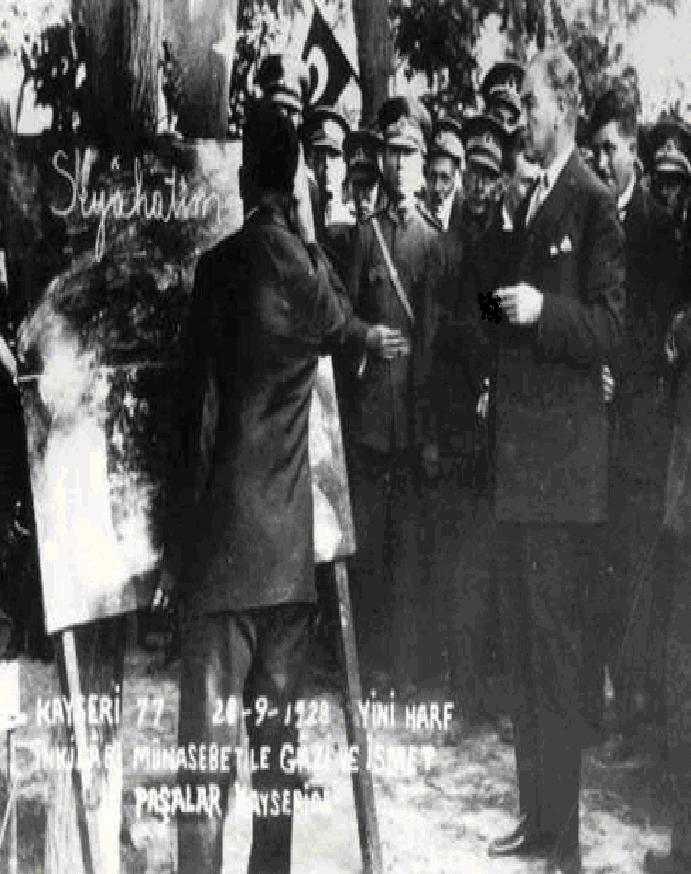 		En önemli ve feyizli görevlerimiz, milli eğitim işleridir. Milli eğitim işlerinde mutlaka muzaffer olmak lazımdır. Bir milletin gerçek kurtuluşu ancak bu suretle olur.                  Mustafa Kemal ATATÜRKİstiklal Marşı	Korkma, sönmez bu şafaklarda yüzen al sancak;	Sönmeden yurdumun üstünde tüten en son ocak.	O benim milletimin yıldızıdır, parlayacak;	O benimdir, o benim milletimindir ancak.	Çatma, kurban olayım, çehreni ey nazlı hilal!	Kahraman ırkıma bir gül! Ne bu şiddet, bu celal?	Sana olmaz dökülen kanlarımız sonra helal...	Hakkıdır, Hakk’a tapan, milletimin istiklal!	Ben ezelden beridir hür yaşadım, hür yaşarım.	Hangi çılgın bana zincir vuracakmış? Şaşarım!	Kükremiş sel gibiyim, bendimi çiğner, aşarım.	Yırtarım dağları, enginlere sığmam, taşarım.	Garbın afakını sarmışsa çelik zırhlı duvar,	Benim iman dolu göğsüm gibi serhaddim var.	Ulusun, korkma! Nasıl böyle bir imanı boğar,	'Medeniyet!' dediğin tek dişi kalmış canavar?	Arkadaş! Yurduma alçakları uğratma, sakın.	Siper et gövdeni, dursun bu hayâsızca akın.	Doğacaktır sana va'dettigi günler Hakk’ın...	Kim bilir, belki yarın, belki yarından da yakın.	Bastığın yerleri 'toprak!' diyerek geçme, tanı:	Düşün altında binlerce kefensiz yatanı.	Sen şehit oğlusun, incitme, yazıktır, atanı:	Verme, dünyaları alsan da, bu cennet vatanı.	Kim bu cennet vatanın uğruna olmaz ki feda?	Şüheda fışkıracak toprağı sıksan, şüheda!	Canı, cananı, bütün varımı alsın da Huda,	Etmesin tek vatanımdan beni dünyada cüda.	Ruhumun senden, ilahi, şudur ancak emeli:	Değmesin mabedimin göğsüne namahrem eli.	Bu ezanlar-ki şahadetleri dinin temeli,	Ebedi yurdumun üstünde benim inlemeli.	O zaman vecd ile bin secde eder -varsa- taşım,	Her cerihamdan, ilahi, boşanıp kanlı yaşım,	Fışkırır ruh-i mücerret gibi yerden na'şım;	O zaman yükselerek arsa değer belki başım.	Dalgalan sen de şafaklar gibi ey şanlı hilal!	Olsun artık dökülen kanlarımın hepsi helal.	Ebediyen sana yok, ırkıma yok izmihlal:	Hakkıdır, hür yaşamış, bayrağımın hürriyet;	Hakkıdır, Hakk’a tapan, milletimin istiklal!	SUNUŞ.Kamu idareleri bütçelerini, stratejik planlarında yer alan misyon, vizyon, stratejik amaç ve hedeflerle uyumlu ve performans esasına dayalı olarak hazırlarlar. Kamu idarelerinin bütçelerinin stratejik planlarda belirlenen performans göstergelerine uygunluğu ve idarelerin bu çerçevede yürütecekleri faaliyetler ile performans esaslı bütçelemeye ilişkin diğer hususları belirlemeye Maliye Bakanlığı yetkilidir.	Stratejik planlama süreci, “hazırlık dönemi” ve “stratejik planın yapılma dönemi” olmak üzere iki aşamadan oluşmaktadır. Hazırlık dönemi, üst yönetici tarafından bir iç genelgeyle çalışmaların başlatıldığının duyurulduğu, proje ekibinin oluşturulduğu ve en önemlisi hazırlık programının düzenlendiği dönemdir. Hazırlık programı, kamu idarelerinin stratejik planlama sürecinde gerçekleştirecekleri işlerin, bu işlerden sorumlu olacak kişilerin ve uygulama takviminin belirlendiği, planlama faaliyetlerine ilişkin olarak hazırlanan ve DPT’ye sunulan belgedir. Planın yapılma dönemi ise gerekli merciler tarafından onaylanan stratejik planın uygulandığı dönemi kapsar. Bu çalışma, stratejik planlama sürecinin “hazırlık dönemi” için hazırlanmıştır.	 Bu kapsamda Şehit Fuat Bozkurt  Ortaokulu Müdürlüğü Stratejik Plan Hazırlık Programı, planlama sürecindeki iş ve işlemlerin gerçekleştirilmesi, ilgili birimlere ve zamanlamalara açıklık getirilmesi amacıyla hazırlanmıştır.	Şehit Fuat Bozkurt  Ortaokulu Stratejik Planı Hazırlama Programı dört bölümden oluşmaktadır: İlk bölüm Giriş olmak üzere, ikinci bölümde, Şehit Fuat Bozkurt  Ortaokulu tarihçesi, görevleri ve yönetimsel özellikleri başlıkları altında mevcut durum anlatılmıştır. Üçüncü bölümde, hazırlık döneminde stratejik planlama çalışmalarının nasıl bir yapılanma ve işleyişle yürütülmesinin öngörüldüğüne açıklık getirilmektedir. Stratejik planlama sürecinde hangi iş ve işlemlerin nasıl bir sırayla ve hangi birimler tarafından gerçekleştirileceği açıklanmaktadır. Dördüncü bölümde sonuçlar anlatılmaktadır. Ekte ise; söz konusu iş ve işlemlere ilişkin zaman çizelgesi verilmiştir.                                                                                                                                  Kemal ALADAĞ	                                                                                                 Şehit Fuat Bozkurt Ortaokulu Müdürü 	GİRİŞ	Stratejik planın başarısı, başta okul müdürü olmak üzere tüm çalışanların planı sahiplenmesi ile mümkün olacağına inanan ekibimiz, Stratejik planlamanın, belirli bir birimin, kişinin ya da grubun işi olarak görülmemesi için planlamaya okul toplumunun tamamını katarak çalışmalarına başladı.Çünkü yöneticilerin inanmadığı ve tüm çalışanların sahiplenmediği bir planın, uygulanmayan işlevsiz planlardan farkı olmaz. 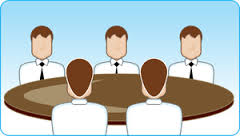 	Umarız bu Stratejik plan; kurum kültürü ve kurum kimliği oluşumuna, gelişimine ve güçlendirilmesine destek olur.Okulumuz yönetici ve çalışanları planlama konusunda üzerine düşeni yapmaktadır. Takım çalışmasına ve kurum içi paylaşıma azami dikkat göstermekteyiz. Bu bakımdan kurum içi uyum ve işbirliği içerisinde çalışma ortamı uygun bir ortam ve hedef birlikteliği içerisinde amaçlarımıza emin adımlarla yürümekteyiz.	Marka okul olma idealimiz ve vizyonumuza erişmek için gerekli enerji ve ortak niyetimizin varlığına inanıyoruz. Yine inanıyoruz ki; bu plan, kurum kültürü ve kurum kimliği oluşumuna, gelişimine ve güçlendirilmesine destek olacaktır.Yapmış olduğumuz planın özelde okul toplumuna genelde ise ülkemize hayırlı olması dileğiyle emeği geçen herkese teşekkür ederiz.                                                                                                  Stratejik  Planlama Ekibi I. BÖLÜMSTRATEJİK PLANHAZIRLIK SÜRECİ1- KURUM KİMLİK BİLGİSİTablo I. Kurum Kimlik BilgileriSTRATEJİK PLANLAMA ÇALIŞMALARI2015-2019 stratejik plan hazırlık çalışmaları,Bakanlığımızın 2013/26 sayılı Genelge ve stratejik plan hazırlık programına uygun olarak başlatılmıştır.	Stratejik planın temel yapısı okulumuz Stratejik Planlama Üst Kurulu tarafından kabul edilen okul/kurum Vizyonu temelinde eğitimin üç temel bölümü (Erişim, Kalite, Kapasite) ile paydaşların görüş ve önerileri baz alınarak oluşturulmuştur.	Okul Müdürü başkanlığında ‘Stratejik Planlama Üst kurulu’ ve ‘Stratejik Planlama Ekibi’ oluşturuldu. 	Stratejik Planlama Ekibi yaptığı ilk toplantısında iş takvimi hazırladı, görev dağılımı yapıldı. Buna göre yasal dayanaklar ve mevzuat analizi ile faaliyet alanlarımızı belirledik.	Tüm tarafların görüş ve önerileri ile eğitim önceliklerinin plana yansıtılabilmesi için geniş katılım sağlayacak bir model benimsedik. Okul/kurum olarak sunduğumuz hizmetlerden etkilenen veya etkileyen paydaşlarımızı belirledik. Görüşve önerileri değerlendirilerek stratejik planımıza yansıttık.		Kurum içi ve kurum dışı analizsonuçlarında hareketle kurumun GZFT analizini yaptık. Sorun/ Gelişim alanlarımızı tespit ederek;  tema, stratejik amaçlar, stratejik hedefler, performans göstergeleri ile tedbirlerimizi belirledik.Stratejik Planlama çalışmalarımız Bakanlığımızın belirlemiş olduğu takvime uygun olarak halen sürdürülmektedir.STRATEJİK PLAN ÜST KURULU VE STRATEJİK PLAN EKİBİTablo 2. Stratejik Planlama Üst KuruluTablo 3. Stratejik Planlama EkibiI.BÖLÜMDURUM ANALİZİA) TARİHİ GELİŞİMOKULUN TARİHÇESİ VE YAPISIOkulumuz, Okulumuz 1996-1997 Eğitim ve Öğretim Yılında ilimiz eşrafından SadiyeÜNSALAN  hanım efendinin yaptırmış olduğu binada YakınkentSadiyeÜnsalan İlköğretim Okulu olarak  eğitim ve öğretime başlamış daha sonra İstanbul Menkul Kıymetler Borsasının yaptırmış olduğu 24 derslikli okula taşınmış ve adı değiştirilerek 2006-2007 Eğitim ve Öğretim Yılında Yakınkent İMKB İlköğretim Okulu olarak eğitim ve öğretime açılmıştır.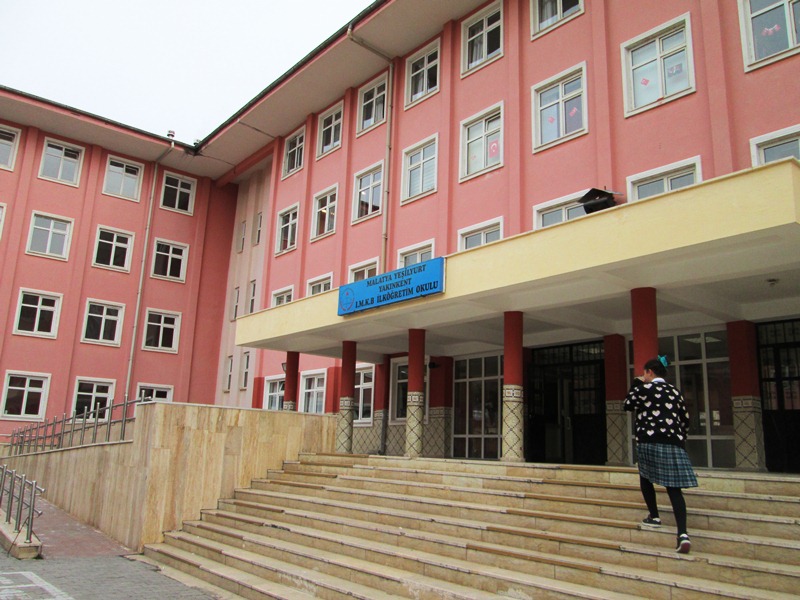 ŞEHİT FUAT BOZKURT ORTAOKULUYAKINCA MAH. OĞUZ KAAN CAD.4.SK.NO.13 YEŞİLYURT MALATYA TEL:422 238 02 36  YASAL YÜKÜMLÜLÜKLER VE MEVZUAT ANALİZİ	Okulumuz, aşağıda gösterilen Kanun, Yönetmelik vb. mevzuatlara bağlı olarak görevini sürdürmektedir. 	Okulumuz 2015-2019 Stratejik Planı 16.09.2013 tarih ve 26 sayılı Genelge ve ekli program çerçevesinde hazırlanmıştır. Planlama aşamasında; ilgili Kanun, Yönetmelik ve Yönergeler incelenerek; okulumuzun 5 yıllık (2015-2019) stratejik amaç, politika, ve hedeflerin belirlenmesinde yararlanılmıştır.	Dosyada yer verilen yasal dayanaklarda, doğrudan ya da dolaylı olarak eğitimle ilgili maddeler alınmıştır. Aşağıda bazı yasaların ilgili maddeleri örnek olarak verilmiştir. Mevzuata ilişkin diğer açıklamalar durum analizi dosyasında yer almaktadır.5018 SAYILI KAMU MALİ YÖNETİMİ VE KONTROL KANUNU	5018 Sayılı Kanunda;, Kamu idarelerine kalkınma planları, programlar, ilgili mevzuat ve benimsedikleri temel ilkeler çerçevesinde geleceğe ilişkin Misyon ve Vizyonlarını oluşturmak, stratejik amaçlar ve ölçülebilir hedefler saptamak amacıyla katılımcı yöntemlerle stratejik plan hazırlama görevi verilmiştir.MADDE 1. Bu Kanunun amacı, kalkınma planları ve programlarda yer alan politika ve hedefler doğrultusunda kamu kaynaklarının etkili, ekonomik ve verimli bir şekilde elde edilmesi ve kullanılmasını, hesap verebilirliği ve mali saydamlığı sağlamak üzere, kamu mali yönetiminin yapısını ve işleyişini, kamu bütçelerinin hazırlanmasını, uygulanmasını, tüm mali işlemlerin muhasebeleştirilmesini, raporlanmasını ve mali kontrolü düzenlemektir.MADDE 3. “Kamu idarelerinin; Orta ve uzun vadeli amaçlarını, ilke ve politikalarını (Misyon-Vizyon-Temel Değerler-SAM-Politikalar,) hedef ve önceliklerini (Stratejik Hedefler), performans ölçütlerini (Göstergeler-PH-PG), bunlara ulaşmak için izlenecek yöntemler ile kaynak dağılımlarını, içeren plan” olarak tanımlanmıştır.MADDE 9. Kamu idareleri; kalkınma planları, programlar, ilgili mevzuat ve benimsedikleri temel ilkeler çerçevesinde geleceğe ilişkin misyon ve vizyonlarını oluşturmak, stratejik amaçlar ve ölçülebilir hedefler saptamak, performanslarını önceden belirlenmiş olan göstergeler doğrultusunda ölçmek ve bu sürecin izleme ve değerlendirmesini yapmak amacıyla katılımcı yöntemlerle stratejik plan hazırlarlar.1739 SAYILI MİLLİ EĞİTİM TEMEL KANUNUMADDE 1 – Bu Kanun, Türk milli eğitiminin düzenlenmesinde esas olan amaç ve ilkeler, eğitim sisteminin genel yapısı, öğretmenlik mesleği, okul bina ve tesisleri, eğitim araç ve gereçleri ve Devletin eğitim ve öğretim alanındaki görev ve sorumluluğu ile ilgili temel hükümleri bir sistem bütünlüğü içinde kapsar.MADDE 2 – Türk Milli Eğitiminin genel amacı, Türk Milletinin bütün fertlerini,1. Atatürk inkılâp ve ilkelerine ve Anayasada ifadesini bulan Atatürk milliyetçiliğine bağlı; Türk Milletinin milli, ahlaki, insani, manevi ve kültürel değerlerini benimseyen, koruyan ve geliştiren; ailesini, vatanını, milletini seven ve daima yüceltmeye çalışan, insan haklarına ve Anayasanın başlangıcındaki temel ilkelere dayanan demokratik, laik ve sosyal bir hukuk Devleti olan Türkiye Cumhuriyetine karşı görev ve sorumluluklarını bilen ve bunları davranış haline getirmiş yurttaşlar olarak yetiştirmek2. Beden, zihin, ahlak, ruh ve duygu bakımlarından dengeli ve sağlıklı şekilde gelişmiş bir kişiliğeve karaktere, hür ve bilimsel düşünme gücüne, geniş bir dünya görüşüne sahip, insan haklarına saygılı, kişilik ve teşebbüse değer veren, topluma karşı sorumluluk duyan; yapıcı, yaratıcı ve verimli kişiler olarak yetiştirmek3. İlgi, istidat ve kabiliyetlerini geliştirerek gerekli bilgi, beceri, davranışlar ve birlikte iş görme alışkanlığı kazandırmak suretiyle hayata hazırlamak ve onların, kendilerini mutlu kılacak ve toplumun mutluluğuna katkıda bulunacak bir meslek sahibi olmalarını sağlamak, Böylece bir yandan Türk vatandaşlarının ve Türk toplumunun refah ve mutluluğunu artırmak; öte yandan milli birlik ve bütünlük içinde iktisadi, sosyal ve kültürel kalkınmayı desteklemek ve hızlandırmak ve nihayet Türk Milletini çağdaş uygarlığın yapıcı, yaratıcı, seçkin bir ortağı yapmaktır.MADDE 4.Eğitim kurumları dil, ırk, cinsiyet, engellilik ve din ayırımı gözetilmeksizin herkese açıktır. Eğitimde hiçbir kişiye, aileye, zümreye veya sınıfa imtiyaz tanınamaz.MADDE 6.Fertler, eğitimleri süresince, ilgi, istidat ve kabiliyetleri ölçüsünde ve doğrultusunda çeşitli programlara veya okullara yöneltilerek yetiştirilirler.MADDE 8.Eğitimde kadın, erkek herkese fırsat ve imkân eşitliği sağlanır.MADDE 9.Fertlerin genel ve mesleki eğitimlerinin hayat boyunca devam etmesi esastır.652 KANUN HÜKMÜNDE KARARNAMEMADDE 1. (1) Bu Kanun Hükmünde Kararnamenin amacı; Anayasa, 430 sayılı Tevhidi Tedrisat Kanunu, 1739 sayılı Millî Eğitim Temel Kanunu ile kalkınma plan ve programları doğrultusunda millî eğitim hizmetlerini yürütmek üzere, Millî Eğitim Bakanlığının kuruluş, görev, yetki ve sorumluluklarını düzenlemektirMADDE 2.(1) Millî Eğitim Bakanlığının görevleri şunlardır:a) Okul öncesi, ilk ve orta öğretim çağındaki öğrencileri bedenî, zihnî, ahlakî, manevî, sosyal ve kültürel nitelikler yönünden geliştiren ve insan haklarına dayalı toplum yapısının ve küresel düzeyde rekabet gücüne sahip ekonomik sistemin gerektirdiği bilgi ve becerilerle donatarak geleceğe hazırlayan eğitim ve öğretim programlarını tasarlamak, uygulamak, güncellemek; öğretmen ve öğrencilerin eğitim ve öğretim hizmetlerini bu çerçevede yürütmek ve denetlemek.b) Eğitim ve öğretimin her kademesi için ulusal politika ve stratejileri belirlemek, uygulamak, uygulanmasını izlemek ve denetlemek, ortaya çıkan yeni hizmet modellerine göre güncelleyerek geliştirmek.c) Eğitim sistemini yeniliklere açık, dinamik, ekonomik ve toplumsal gelişimin gerekleriyle uyumlu biçimde güncel teknik ve modeller ışığında tasarlamak ve geliştirmek.ç) Eğitime erişimi kolaylaştıran, her vatandaşın eğitim fırsat ve imkânlarından eşit derecede yararlanabilmesini teminat altına alan politika ve stratejiler geliştirmek, uygulamak, uygulanmasını izlemek ve koordine etmek.d) Kız öğrencilerin, özürlülerin ve toplumun özel ilgi bekleyen diğer kesimlerinin eğitime katılımını yaygınlaştıracak politika ve stratejiler geliştirmek, uygulamak ve uygulanmasını koordine etmek.e) Özel yetenek sahibi kişilerin bu niteliklerini koruyucu ve geliştirici özel eğitim ve öğretim programlarını tasarlamak, uygulamak ve uygulanmasını koordine etmek.657 SAYILI DEVLET MEMURLARI KANUNUMADDE 2. Bu Kanun, Devlet memurlarının hizmet şartlarını, niteliklerini, atanma ve yetiştirilmelerini, ilerleme ve yükselmelerini, ödev, hak, yüküm ve sorumluluklarını, aylıklarını ve ödeneklerini ve diğer özlük işlerini düzenler.MADDE 7. Devlet memurları, siyasi partiye üye olamazlar, herhangi bir siyasi parti, kişi veya zümrenin yararını veya zararını hedef tutan bir davranışta bulunamazlar. Görevlerini yerine getirirlerken dil, ırk, cinsiyet, siyasi düşünce, felsefi inanç, din ve mezhep gibi ayırım yapamazlar; hiçbir şekilde siyasi ve ideolojik amaçlı beyanda ve eylemde bulunamazlar ve bu eylemlere katılamazlar.	Devlet memurları her durumda Devletin menfaatlerini korumak mecburiyetindedirler. Türkiye Cumhuriyeti Anayasasına ve kanunlarına aykırı olan, memleketin bağımsızlığını ve bütünlüğünü bozan Türkiye Cumhuriyetinin güvenliğini tehlikeye düşüren herhangi bir faaliyette bulunamazlar. Aynı nitelikte faaliyet gösteren herhangi bir harekete, gruplaşmaya, teşekküle veya derneğe katılamazlar, bunlara yardım edemezler.FAALİYET ALANLARI, ÜRÜN/HİZMETLERTablo 4. Stratejik Planlama üst kurulu4. KURUM İÇİ ANALİZ5.1.ORGANİZASYON YAPISI4Tablo 5. Okul/Kurumda Oluşturulan Birimler5.2.İNSAN KAYNAKLARIYÖNETİCİ BİLGİLERİ:Tablo 6. 2014 Yılı Kurumdaki Mevcut Yönetici Sayısı:Tablo 7. Kurum Öğretmenlerinin Branşlara Göre DağılımıTablo 8. Öğretmenlerinin Eğitim Durumu:Tablo 9. 2014 Yılı Kurumdaki Mevcut Hizmetli/ Memur SayısıTablo 10. Çalışanların Görev DağılımıTablo 11. Rehberlik HizmetleriTEKNOLOJİK ALTYAPI  Tablo 12. Fiziksel Alt Yapı VerileriİSTATİSTİKİ BİLGİLERTablo 13. Öğrenci Sayısına İlişkin Veriler:Tablo 14. Öğrenci Sınıf Mevcudu Ve Öğretmen Başına düşen Öğrenci Sayısı:Tablo 15. Burs Alan Öğrenci Sayısı (ortaokul)Tablo 16. Yerleşim Alanı (m2)   Okulumuz 24 derslik olarak 7900 m2 alan üzerine yapılmış olup, bunun 1425 m2 si bina alanı, kalanıda bahçe ve oyun alanı olarak tahsis edilmişti.KURUM DIŞI ANALİZ 6.1.PESTLE ANALİZİ(Politik, Ekonomik, Sosyal, Teknolojik, Etik ve Ekolojik Faktörler)Tablo 17.PESTLE AnaliziÜST POLİTİKA BELGELERİMalatya İl Milli Eğitim Müdürlüğü 2015-2019 Stratejik PlanıYeşilyurt İlçe Milli Eğitim Müdürlüğü 2015-2019  Stratejik Planı2009-2014 Okul Stratejik Planı7- GZFT ANALİZİ Tablo 18.GZFT Analizi GELİŞİM/SORUN ALANLARIA-  Eğitim ve Öğretime Erişim Gelişim/Sorun AlanlarıOkul öncesi eğitimde okullaşmaİlkokulda devamsızlıkOrtaokulda devamsızlıkZorunlu eğitimden erken ayrılmaYurt ve pansiyonların doluluk oranlarıTemel eğitimden ortaöğretime geçişKız çocukları başta olmak üzere özel politika gerektiren grupların eğitime erişimiÖzel eğitime ihtiyaç duyan bireylerin uygun eğitime erişimiÖzel öğretimin payıÖzel öğretim okullarının doluluk oranıHayat boyu öğrenmeye katılımHayat boyu öğrenmenin tanıtımıB- Eğitim ve Öğretimde Kalite Gelişim/Sorun AlanlarıEğitim öğretim sürecinde sanatsal, sportif ve kültürel faaliyetlerOkuma kültürü Okul sağlığı ve hijyenZararlı alışkanlıklar Öğretmenlere yönelik hizmetiçi eğitimlerOkul Yöneticilerinin derse girme, ders denetleme yetkisiEğitimde bilgi ve iletişim teknolojilerinin kullanımıÖrgün ve yaygın eğitimi destekleme ve yetiştirme kurslarıTemel dersler önceliğinde ulusal ve uluslararası sınavlarda öğrenci başarı durumuTemel eğitimden ortaöğretime geçiş sistemiSınav odaklı sistem ve sınav kaygısıEğitsel değerlendirme ve tanılamaEğitsel, mesleki ve kişisel rehberlik hizmetleriÖğrencilere yönelik oryantasyon faaliyetleriÜstün yetenekli öğrencilere yönelik eğitim öğretim hizmetleri başta olmak üzere özel eğitimHayat boyu rehberlik hizmetiHayat boyu öğrenme kapsamında sunulan kursların çeşitliliği ve niteliği Önceki öğrenmelerin belgelendirilmesiC- Kurumsal Kapasite Gelişim/Sorun AlanlarıÇalışma ortamları ile sosyal, kültürel ve sportif ortamların iş motivasyonunu sağlayacak biçimde düzenlenmesiÇalışanların ödüllendirilmesiAtama ve görevde yükselmelerde liyakat ve kariyer esasları ile performansın dikkate alınması, kariyer yönetimiHizmetiçi eğitim kalitesiYabancı dil becerileriOkul ve kurumların fiziki kapasitesinin yetersizliği (Eğitim öğretim ortamlarının yetersizliği)Öğretmenlere yönelik fiziksel alan yetersizliğiOkul ve kurumların sosyal, kültürel, sanatsal ve sportif faaliyet alanlarının yetersizliğiEğitim, çalışma, konaklama ve sosyal hizmet ortamlarının kalitesinin artırılmasıİkili eğitim yapılması ve derslik yetersizliği, kalabalık sınıflarDonatım eksiklerinin giderilmesiOkullardaki fiziki durumun özel eğitime gereksinim duyan öğrencilere uygunluğu Özel eğitim okullarının yetersizliği (Hafif, orta, ağır düzeyde öğrenme güçlüğü alanlarında özellikle ortaöğretim düzeyinde)Hizmet binalarının fiziki kapasitesinin yetersiz olmasıFiziki mekân sıkıntıları ve kalabalık sınıflarının problemlerinin çözülmesiİnşaat ve emlak çalışmalarının yapılmasındaki zamanlamaEğitim yapılarının depreme hazır oluşuOkul-Aile BirlikleriMevzuatın sık değişmesiKurumsallık düzeyinin yükseltilmesiKurumlarda stratejik yönetim anlayışının bütün unsurlarıyla hayata geçirilmemiş olmasıStratejik planların uygulanabilmesi için kurumlarda üst düzey sahiplenmenin yetersiz olmasıMüdürlük iç ve dış paydaşları ile etkin ve sürekli iletişim sağlanamamasıııı. BÖLÜMGELECEĞE YÖNELİMMİSYONUMUZ Düşünme, anlama, araştırma ve sorun çözme yetkinliği gelişmiş; bilgi toplumunun gerektirdiği bilgi ve becerilerle donanmış; millî kültürü ve demokrasinin evrensel değerlerini içselleştirmiş; iletişime ve paylaşıma açık, sanatsal duyarlılığı ve becerisi gelişmiş; öz güveni, öz saygısı, hak, adalet ve sorumluluk bilinci yüksek; gayretli, girişimci, yaratıcı, yenilikçi, barışçı, sağlıklı ve mutlu bireylerin yetişmesine ortam ve imkân sağlamaktır.VİZYONUMUZ   Tarihini bilen, geleceğe güvenle bakan, hep en iyiye istekli ve hep yeni ufuklar peşinde koşan bir okul olmak;DEĞERLERİMİZ SaygıDürüst ve güvenilirlikŞeffaflık ve Hesap VerebilirlikToplumsal duyarlılıkVatandaş odaklılıkÇevreye DuyarlılıkSürekli GelişimAnalitik ve Bilimsel BakışGirişimcilikYaratıcılıkKatılımcılıkTakım çalışmasına önem vermeÇözüm odaklı ve bilimsel yaklaşımDeğişime açık olma ve değişimi yönetme1-Eğitim ve Öğretime Erişim          2-Eğitim ve Öğretimde Kalite3-Kurumsal Kapasite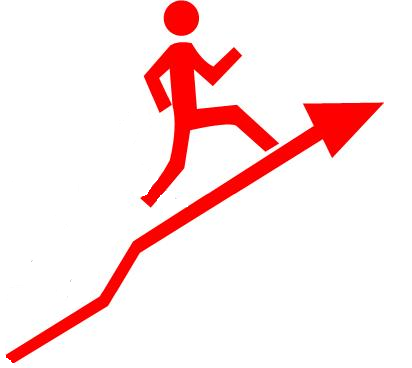 Tablo 19. Stratejik Plan Genel TablosuEĞİTİM ve öğretimE ERİŞİMSTRATEJİK AMAÇ 1.                                                     Okul Öncesi Eğitimde Okullaşma oranını daha ileri götürmek.Stratejik Hedef 1.1: Okul Öncesi Eğitimde 73 olan öğrenci sayımızı okul öncesi alan taraması yaparak  öğrenci sayısını 100 olarak belirlemekHedef 1-2Burslu öğrenci sayısını 2019 yılına kadar % 70 artırmak.Tablo 20. Performans Göstergeleri 1.1.Tablo 21. Tedbirler1.1.EĞİTİM ve öğretimDE KALİTESTRATEJİK AMAÇ 2Okulumuzun eğitim ve öğretimdeki başarısını daha üst  seviyelere taşımak..Stratejik Hedef 2.1.Temel Eğitimden Orta Öğretime  (TEOG) Sınavında devlet okullarında İl genelinde ilk onda yer almak.Tablo 22. Performans Göstergeleri 2.1.Öğrencilerin eğitimine devam ederken daha iyi daha başarılı üst okullara girmesini sağlamayı hedeflemekteyiz.Stratejik Hedef 2.2.  Destekleme ve Yetiştirme kurslarında faydalanan öğrenci sayısını yükseltmekTablo 23. Performans Göstergeleri 2.2.Stratejik Hedef 3.1:Okulumuzun Fiziki Yapısını değiştirmeTablo 24. Performans Göstergeleri Okulumuzun fiziki ortamlarının iyileştirilerek ihtiyaca cevap verecek düzeye getirilmesi, alternatif finansal kaynaklarla eğitimin desteklenmesi, kaynak kullanımında etkinliğin ve verimliliğin sağlanması hedeflenmiştir.Plan dönemi sonuna kadar, belirlenen kurum standartlarına uygun eğitim ortamlarını tesis etmek, etkin ve verimli bir mali yönetim yapısı oluşturmak, fiziki kapasitenin geliştirilmesi, sosyal, sportif ve kültürel alanlar oluşturulması yoluyla kullanıcı memnuniyetinin artırılması hedeflenmektedir.           IV. BÖLÜMİZLEME ve DEĞERLENDİRME                        İZLEME VE DEĞERLENDİRME	5018 sayılı Kamu Mali Yönetimi ve Kontrol Kanunun amaçlarından biri; kalkınma planları ve programlarda yer alan politika ve hedefler doğrultusunda kamu kaynaklarının etkili, ekonomik ve verimli bir şekilde elde edilmesi ve kullanılmasını, hesap verebilirliği ve malî saydamlığı sağlamak üzere, kamu malî yönetiminin yapısını ve işleyişini düzenlemektir. 	Bu amaç doğrultusunda kamu idarelerinin; stratejik planlar vasıtasıyla, kalkınma planları, programlar, ilgili mevzuat ve benimsedikleri temel ilkeler çerçevesinde geleceğe ilişkin misyon ve vizyonlarını oluşturması,  stratejik amaçlar ve ölçülebilir hedefler saptaması, performanslarını önceden belirlenmiş olan göstergeler doğrultusunda ölçmesi ve bu sürecin izleme ve değerlendirmesini yapmaları gerekmektedir.       Bu kapsamda Okulumuz 2015-2019 dönemine ilişkin kalkınma planları ve programlarda yer alan politika ve hedefler doğrultusunda kaynaklarının etkili, ekonomik ve verimli bir şekilde elde edilmesi ve kullanılmasını, hesap verebilirliği ve saydamlığı sağlamak üzere Okulumuz Şehit Fuat Bozkurt Ortaokulu 2015-2019 Stratejik Planı’nı hazırlamıştır.İzleme, stratejik plan uygulamasının sistematik olarak takip edilmesi ve raporlanmasıdır. Değerlendirme ise, uygulama sonuçlarının amaç ve hedeflere kıyasla ölçülmesi ve söz konusu amaç ve hedeflerin tutarlılık ve uygunluğunun analizidir.	Okulumuz  2015-2019 Stratejik Planı İzleme ve Değerlendirme Modeli’nin çerçevesini;	Okulumuz 2015-2019 Stratejik Planı ve performans programlarında yer alan performans göstergelerinin gerçekleşme durumlarının tespit edilmesi,	Performans göstergelerinin gerçekleşme durumlarının hedeflerle kıyaslanması,	Sonuçların raporlanması ve paydaşlarla paylaşımı,	Gerekli tedbirlerin alınması, süreçleri oluşturmaktadır.	Okulumuz 2015-2019 Stratejik Planı’nda yer alan performans göstergelerinin gerçekleşme durumlarının tespiti yılda bir kez yapılacaktır. Göstergelerin gerçekleşme durumları hakkında hazırlanan rapor üst yöneticiye sunulacak ve böylelikle göstergelerdeki yıllık hedeflere ulaşılmasını sağlamak üzere gerekli görülebilecek tedbirlerin alınması sağlanacaktır.	Göstergeler ile ilgili yılsonu gerçekleşme durumlarına ait veriler toplanarak raporlaştırılacaktır. Yılsonu gerçekleşme durumları, varsa gösterge hedeflerinden sapmalar ve bunların nedenleri üst yönetici başkanlığında harcama birim yöneticilerince değerlendirilerek gerekli tedbirlerin alınması sağlanacaktır. Ayrıca, stratejik planın yıllık izleme ve değerlendirme raporu hazırlanarak kamuoyu ile paylaşılacaktır.	Ayrıca, Okul düzeyinde stratejik hedeflerin gerçekleşme yüzdesi Okulumuzca izleme-değerlendirme yapılacak ve göstergelerin gerçekleşme durumları düzenli olarak kamuoyu ile paylaşılacaktır.Tablo 25.Kavram ve Kısaltmalar                                  Kemal ALADAĞ                                                                               Okul Müdürü                                    T.C.YEŞİLYURT KAYMAKAMLIĞIŞehit Fuat Bozkurt Ortaokulu Müdürlüğü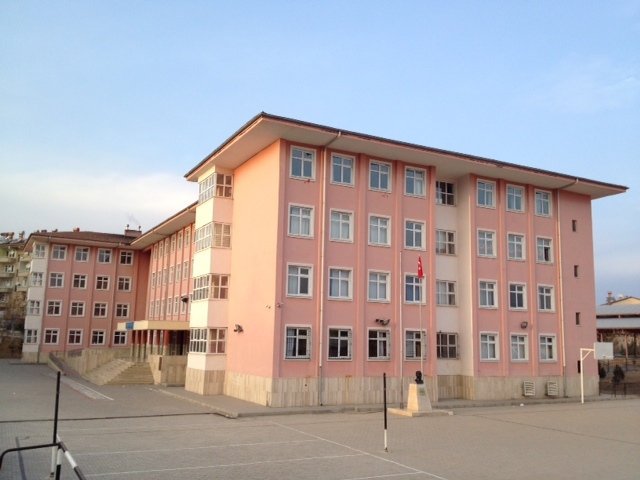 2015 / 2019STRATEJİK PLANİÇİNDEKİLERİÇİNDEKİLERSUNUŞSUNUŞ4GİRİŞGİRİŞ5I. BÖLÜM: HAZIRLIK SÜRECİI. BÖLÜM: HAZIRLIK SÜRECİI. BÖLÜM: HAZIRLIK SÜRECİKurum BilgileriKurum Bilgileri82- Stratejik Planlama Çalışmaları2- Stratejik Planlama Çalışmaları9II. BÖLÜM: MEVCUT DURUM ANALİZİII. BÖLÜM: MEVCUT DURUM ANALİZİ1Tarihsel Gelişim122Yasal Yükümlülükler ve Mevzuat Analizi133Faaliyet Alanları, Ürün ve Hizmetler154 Paydaş Analizi165 Kurum İçi Analizi 17  5.1 Organizasyon Yapısı18  5.2 İnsan Kaynakları19  5.3 Teknolojik Altyapı21  5.4 İstatistikî Veriler226Kurum Dışı Analizi24    6.1 PESTLE (Politik, Ekonomik, Sosyal, Teknolojik,       Etik, Ekolojik Faktörler24    6.2 Üst Politika Belgeleri277GZFT Analizi    (Güçlü Yönler, Zayıf Yönler, Fırsatlar, Tehditler) 278     Gelişim ve Sorun Alanları30III. BÖLÜM: GELECEĞE YÖNELİMIII. BÖLÜM: GELECEĞE YÖNELİM9Misyon, Vizyon, Temel Değerler3210Temalar, Amaçlar, Hedefler, Performans Göstergeleri, Tedbirler(Stratejiler) 34IV. BÖLÜM: İZLEME VE DEĞERLENDİRMEIV. BÖLÜM: İZLEME VE DEĞERLENDİRME11İzleme ve Değerlendirme3912Kavram ve Kısaltmalar40Kurum AdıŞehit Fuat Bozkurt OrtaokuluKurum TürüYaygın EğitimKurum Kodu727653Kurum StatüsüKamu  □x                                 Özel □Kurumda Çalışan Personel SayısıYönetici         : 3Öğretmen      : 49Hizmetli: 2+6Memur: 2Öğrenci Sayısı705Öğretim Şekli   Normal  □ x                            İkili □Okulun Kuruluş Tarihi2006Kurum Telefonu Tel. : 422 238 02 36Kurum Web Adresiwww.fuatbozkurto.meb.k12.trMail Adresi 727653@meb.k12.trKurum AdresiMahalle         : Yakınca Posta Kodu   : 44920İlçe                : Yeşilyurtİli: MalatyaKurum MüdürüKemal ALADAĞKurum Müdür YardımcılarıMüdür Yard. 1     : Adem KATIKMüdür Yard. 2     : NihatULUAĞAÇSTRATEJİK PLAN ÜST KURULUSTRATEJİK PLAN ÜST KURULUSTRATEJİK PLAN ÜST KURULUSıra NoAdı SoyadıGörevi1KEMAL ALADAĞOkul Müdürü2ADEM KATIKMüdür Yardımcısı3ALİ BOYRAZÖğretmen4Okul Aile Birliği Başkanı5Okul Aile Birliği Yönetim Kurulu ÜyesiSTRATEJİK PLANLAMA EKİBİSTRATEJİK PLANLAMA EKİBİSTRATEJİK PLANLAMA EKİBİSıra NoAdı SoyadıGörevi1KEMAL KARATAŞTANMüdür Yardımcısı 2Öğretmen3Öğretmen4Öğretmen5VeliFAALİYET ALANI: EĞİTİM FAALİYET ALANI: YÖNETİM İŞLERİHizmet–1 Rehberlik HizmetleriVeli    Öğrenci   ÖğretmenYöneltmeMeslek TanıtımGelişimsel Rehberlik Hizmet–1 Öğrenci işleri hizmetiKayıt- Nakil işleri     Devam-devamsızlık     Sınıf geçme vb.Burs hizmetleriHizmet–2 Sosyal-Kültürel Etkinlikler Halk Oyunları      SatrançResim ÇalışmalarıKulüp çalışmalarıHizmet–2 Personel işleri hizmetiDerece terfi    Hizmet içi eğitim     Özlük haklarıHizmet–3 Spor EtkinlikleriFutbol,    Voleybol   Atletizm    TennisHizmet–3 Staj çalışmalarıOkul DeneyimiÖğretmenlik UygulamasıToplum hizmetleriFAALİYET ALANI: ÖĞRETİMFAALİYET ALANI:OKUL ÇEVRE İLİŞKİLERİHizmet–1 Toplum hizmetleri Halk Eğitimi KurslarıBiçki Dikiş KurslarıAile Eğitim ProgramıHizmet–1 Müfredatın işlenmesiOkulöncesiİlkokulOrtaokulFAALİYET ALANI:OKUL ÇEVRE İLİŞKİLERİHizmet–1 Toplum hizmetleri Halk Eğitimi KurslarıBiçki Dikiş KurslarıAile Eğitim Programı Hizmet–2 KurslarDestekleme ve Yetiştirme     EtütFAALİYET ALANI:ÖLÇME VE DEĞERLENDİRME Hizmet–2 KurslarDestekleme ve Yetiştirme     EtütÖğrenci başarısının değerlendirilmesiÖğrenci davranışlarının değerlendirilmesiTEOGHizmet- 3 Proje çalışmalarıAB Projeleri     Ulusal ve Yerel Projeler     Fen ProjeleriHizmet- 3 Proje çalışmalarıAB Projeleri     Ulusal ve Yerel Projeler     Fen ProjeleriPAYDAŞ MATRİSİGörevlerGörevle ilgili bölüm, birim, kurul/komisyon adıGörevle ilgili işbirliği (paydaşlar)Hedef kitle Okul Aile BirliğiOkul Aile BirliğiOKUL İDARESİVELİLER KAMU KURUMLARITÜM ÖĞRETMENLERÖğretmenler kuruluOKUL İDARESİVELİLERİDARECE GÖREV VERİLEN ÖĞRETMENLERÖğrenci davranışlarını değerlendirme kuruluOKUL İDARESİVELİLER ÖĞRENCİLERREHBERLİKPsikolojik danışma ve rehberlik hizmetleri yürütme komisyonuOKUL İDARESİÖĞRENCİLER VELİLERNoGöreviErkekKadınToplam1Müdür112Müdür Yardımcısı314Okul Öncesi4 Sınıf Öğretmeni28Türkçe9Matematik7Fen Bilgisi6Sosyal Bilgiler5İngilizce5Din Kültürü ve Ahlak Bilgisi4Görsel Sanatlar2Müzik2Beden Eğitimi4Bilişim Teknolojileri1Rehberlik4Eğitim Düzeyi2015 Yılı2015 YılıEğitim DüzeyiKişi Sayısı            %Önlisans2%3Lisans82%91Yüksek Lisans5%6GöreviErkekErkekKadınKadınToplamToplamGöreviNormalEngelliNormalEngelliNormalEngelliMemur22Hizmetli2121Sözleşmeli İşçi11Sigortalı İşçi426S.NOUNVANGÖREVLERİ1Okul MüdürüDers okutmakKanun, tüzük, yönetmelik, yönerge, program ve emirlere uygun olarak görevlerini yürütmeye,Okulu düzene koyarDenetler.Okulun amaçlarına uygun olarak yönetilmesinden, değerlendirilmesinden ve geliştirmesinden sorumludur.Okul müdürü, görev tanımında belirtilen diğer görevleri de yapar.2Müdür YardımcısıDers okutur	Okulun her türlü eğitim-öğretim, yönetim, öğrenci, personel, tahakkuk, ayniyat, yazışma, sosyal etkinlikler, yatılılık, bursluluk, güvenlik, beslenme, bakım, nöbet, koruma, temizlik, düzen, halkla ilişkiler gibi işleriyle ilgili olarak okul müdürü tarafından verilen görevleri yaparMüdür yardımcıları, görev tanımında belirtilen diğer görevleri de yapar. 3Öğretmenlerİlköğretim okullarında dersler sınıf veya branş öğretmenleri tarafından okutulur.Öğretmenler, kendilerine verilen sınıfın veya şubenin derslerini, programda belirtilen esaslara göre plânlamak, okutmak, bunlarla ilgili uygulama ve deneyleri yapmak, ders dışında okulun eğitim-öğretim ve yönetim işlerine etkin bir biçimde katılmak ve bu konularda kanun, yönetmelik ve emirlerde belirtilen görevleri yerine getirmekle yükümlüdürler.Sınıf öğretmenleri, okuttukları sınıfı bir üst sınıfta da okuturlar. Derslerini branş öğretmeni okutan sınıf öğretmeni, bu ders saatlerinde yönetimce verilen eğitim-öğretim görevlerini yapar.Okulun bina ve tesisleri ile öğrenci mevcudu, yatılı-gündüzlü, normal veya ikili öğretim gibi durumları göz önünde bulundurularak okul müdürlüğünce düzenlenen nöbet çizelgesine göre öğretmenlerin, normal öğretim yapan okullarda gün süresince, ikili öğretim yapan okullarda ise kendi devresinde nöbet tutmaları sağlanır. Yönetici ve öğretmenler; Resmî Gazete, Tebliğler Dergisi, genelge ve duyurulardan elektronik ortamda yayımlananları Bakanlığın web sayfasından takip eder.Elektronik ortamda yayımlanmayanları ise okur, ilgili yeri imzalar ve uygularlar.9.  Öğretmenler dersleri ile ilgili araç-gereç, laboratuar ve işliklerdeki eşyayı, okul kütüphanesindeki kitapları korur ve iyi kullanılmasını sağlarlar.4Yönetim İşleri ve Büro MemuruMüdür veya müdür yardımcıları tarafından kendilerine verilen yazı ve büro işlerini yaparlar. Gelen ve giden yazılarla ilgili dosya ve defterleri tutar, yazılanların asıl veya örneklerini dosyalar ve saklar, gerekenlere cevap hazırlarlar.Memurlar, teslim edilen gizli ya da şahıslarla ilgili yazıların saklanmasından ve gizli tutulmasından sorumludurlar. Öğretmen, memur ve hizmetlilerin özlük dosyalarını tutar ve bunlarla ilgili değişiklikleri günü gününe işlerler. Arşiv işlerini düzenlerler. Müdürün vereceği hizmete yönelik diğer görevleri de yaparlar.5Yardımcı Hizmetler PersoneliYardımcı hizmetler sınıfı personeli, okul yönetimince yapılacak plânlama ve iş bölümüne göre her türlü yazı ve dosyayı dağıtmak ve toplamak, Başvuru sahiplerini karşılamak ve yol göstermek, Hizmet yerlerini temizlemek, Aydınlatmak ve ısıtma yerlerinde çalışmak, Nöbet tutmak, Okula getirilen ve çıkarılan her türlü araç-gereç ve malzeme ile eşyayı taşıma ve yerleştirme işlerini yapmakla yükümlüdürler.Bu görevlerini yaparken okul yöneticilerine ve nöbetçi öğretmene karşı sorumludurlar.6KaloriferciKaloriferci, kalorifer dairesi ve tesisleri ile ilgili hizmetleri yapar.Kaloriferin kullanılmadığı zamanlarda okul yönetimince verilecek işleri yapar.Kaloriferci, okul müdürüne, müdür yardımcısına ve nöbetçi öğretmene karşı sorumludur.Müdürün vereceği hizmete yönelik diğer görevleri de yaparOkul/kurum Rehberlik HizmetleriOkul/kurum Rehberlik HizmetleriOkul/kurum Rehberlik HizmetleriOkul/kurum Rehberlik HizmetleriOkul/kurum Rehberlik HizmetleriOkul/kurum Rehberlik HizmetleriOkul/kurum Rehberlik HizmetleriOkul/kurum Rehberlik HizmetleriOkul/kurum Rehberlik HizmetleriOkul/kurum Rehberlik HizmetleriMevcut KapasiteMevcut KapasiteMevcut KapasiteMevcut KapasiteMevcut Kapasite Kullanımı ve PerformansMevcut Kapasite Kullanımı ve PerformansMevcut Kapasite Kullanımı ve PerformansMevcut Kapasite Kullanımı ve PerformansMevcut Kapasite Kullanımı ve PerformansMevcut Kapasite Kullanımı ve PerformansPsikolojik Danışman Norm SayısıGörev Yapan Psikolojik Danışman Sayısıİhtiyaç Duyulan Psikolojik Danışman SayısıGörüşme Odası SayısıDanışmanlıkHizmeti AlanDanışmanlıkHizmeti AlanDanışmanlıkHizmeti AlanRehberlik Hizmetleri İle İlgili Düzenlenen Eğitim/Paylaşım Toplantısı Vb. Faaliyet SayısıRehberlik Hizmetleri İle İlgili Düzenlenen Eğitim/Paylaşım Toplantısı Vb. Faaliyet SayısıRehberlik Hizmetleri İle İlgili Düzenlenen Eğitim/Paylaşım Toplantısı Vb. Faaliyet SayısıPsikolojik Danışman Norm SayısıGörev Yapan Psikolojik Danışman Sayısıİhtiyaç Duyulan Psikolojik Danışman SayısıGörüşme Odası SayısıÖğrenci SayısıÖğretmen SayısıVeli SayısıÖğretmenlere YönelikÖğrencilere YönelikVelilere Yönelik443145090120031510Fiziki MekânVarYokAdediİhtiyaçÖğretmen Çalışma ve Dinlenme OdasıX11Rehberlik ServisiX22Resim OdasıX1Müzik OdasıX1Teknoloji Tasarım AtölyesiX2Bilgisayar laboratuvarıX2Spor SalonuX11OtoparkX1Spor AlanlarıX2KantinX11Fen Bilgisi Laboratuvarı X2Arşiv X1SIRA NOFİZİKİ DURUMSAYISI1Derslik Sayısı 262Biyoloji Laboratuvarı -3Fizik Laboratuvarı -4Kimya Laboratuvarı -5Bilgisayar Laboratuvarı16Kütüphane -7Müdür odası 18Müdür yardımcısı odası29Rehberlik servisi 210Öğretmenler odası 113İngilizce Dersliği-14Memur odası 115Hizmetliler odası 116Çok amaçlı salon1ÖĞRENCİ SAYILARIÖĞRENCİ SAYILARI201420142015201520162016ÖĞRENCİ SAYILARIÖĞRENCİ SAYILARIKızErkekKızErkekKızErkekÖğrenci SayısıAnasınıfı6986884238330393Öğrenci Sayısı1.2.3.4.sınıf6986884238330393Öğrenci Sayısı5,6,7,8 sınıf308293Öğrenci SayısıToplam Öğrenci SayısıToplam Öğrenci Sayısı1386138614491449Ortalama Sınıf MevcutlarıOrtalama Sınıf MevcutlarıOrtalama Sınıf MevcutlarıÖğretmen Başına Düşen Öğrenci SayısıÖğretmen Başına Düşen Öğrenci SayısıÖğretmen Başına Düşen Öğrenci Sayısı201420152016201720182019272830 303030ÖĞRENCİ SAYILARI2014-152015-162016-172017-2018Toplam Öğrenci Sayısı (ortaokul)586602Burs Alan Öğrenci Sayısı3530YERLEŞİMYERLEŞİMYERLEŞİMToplam AlanBina AlanıBahçe alanı790014251375POLİTİK FAKTÖRLERPOLİTİK FAKTÖRLEROLUMLUOLUMSUZ*Eğitime verilen önem ve eğitim sürelerinin artması yönünde dünyada gelişen bilinç ve atılan adımlar*Dünyada ve ülkemizde okul öncesi eğitim ve mesleki eğitimin yaygınlaşması*AB Uyum Süreci * Dünyada kurumsal ve bireysel bazda sürekli gelişmeyi hedefleyen bilinç düzeyinin artması*Mevzuatta günün yaklaşım ve ihtiyaçlarına uygun gerçekleştirilen değişimler*Ülkemizde; katılımcı, planlı, gelişimci, şeffaf ve performansa dayalı “stratejik yönetim” anlayışına geçme çabaları*Bakanlığımızca, eğitimde öğrenci merkezli ve yapılandırmacı eğitim yaklaşımları ile mesleki eğitimde yeterliğe dayalı modüler eğitim sistemine geçilmesi*Bakanlığımızca görevde yükselme ve kariyer basamakları vb. konulardaki geliştirilen politikalar*18 yaşından küçük herkesin (öğrencilerin) sosyal güvence kapsamına alınması*Bakanlığımızın ücretsiz ders kitabı dağıtımı uygulaması*Her alanda uluslararası rekabette yaşanan zorluklar (Krizler vb.)*Globalleşme ile birlikte gelişmiş ülke ve yüksek teknolojiye sahip kurumlarla yaşanan rekabetin olumsuz etkilerinin eğitim ve öğretime yansımaları*Yerinden yönetim anlayışının hayata geçirilememesi*Yerel yönetimlerin eğitimle ilgili arsa vb. planlamalara yeterli özeni göstermemesi*Personel politikaları nedeni ile okul/kurumlarda yaşanan destek personel yetersizliği ve bunu telafi edebilecek hizmet alımında yaşanan kaynak sorunu*Eğitim ve özellikle sınav sistemine dönük belirsizlikler-farklı uygulamalarEKONOMİK FAKTÖRLEREKONOMİK FAKTÖRLEROLUMLUOLUMSUZ*Yeni yapılan yerleşim yerleri ile semtimizde yaşayan insanların gelir seviyesinin yükselmesi, okulumuza yapılan yardımlarında artmasına olumlu katkı sağlamaktadır.*Üretimde kullanılan teknolojiler ve piyasa şartlarındaki değişmeler nedeniyle küçük işletmelerin yok olması sonucu ailelerin yaşadığı ekonomik sorunların eğitime yansımaları*Eğitim ve öğretimde kullanılan cihaz ve makinelerin yüksek teknolojilere sahip olması nedeniyle bakım, onarımlarının pahalı olması dolayısıyla okulların maddi yönden zorlanması*Bilim ve teknolojideki ilerlemeler nedeniyle gelişen yeni meslek ve iş alanlarından kaynaklanan sorunlarSOSYAL FAKTÖRLERSOSYAL FAKTÖRLEROLUMLUOLUMSUZ*Büyük oranda geleneksel aile yapısına sahip olunması nedeniyle okulumuzda suç oranı görülmemektedir.*Kırsaldan kent merkezine göçle yaşanan öğrenci yığılmaları*Çocukların gelişen ve büyüyen çevreleri (kent yaşamı, e-ortam vb) dolayısı ile olumsuz ortamlardan korunmalarına yönelik rehberlik ihtiyaçlarının artması*Bireylerin gelişen kitle iletişim araçlarının olumlu katkılarının yanında, olumsuz etkilerine de maruz kalmalarıTEKNOLOJİK FAKTÖRLERTEKNOLOJİK FAKTÖRLEROLUMLUOLUMSUZBakanlığımızın Fatih Projesi kapsamında okullara akıllı tahta kurulumu yapması, Bakanlığımızın e-okul internet hizmetlerinin okulumuzda etkin kullanımıOkulumuzda ısınmanın Doğalgaz ile yapılması*Sürekli gelişen ve değişen teknolojileri takip etme zorunluluğundan doğan maddi kaynak sorunu*E-ortamdan kaynaklanan (Örneğin; Dönem ve yıl sonu işlemler dolayısı ile gerçekleşen yüklenmelere zaman zaman cevap verememesi) sorunlarETİK/YASAL KURALLARETİK/YASAL KURALLARETİK/YASAL KURALLAROLUMLUOLUMSUZOLUMSUZ*Uluslararası çocuk haklarına yönelik yasal düzenlemelerin, kuralların geliştirilmesi*İnsan hakları konusunda insanlığın her geçen gün olumlu yönde gelişmesi*Tüm insanlık nezdinde eğitimin gereğine inanç, bilinç ve duyarlılığının artması*Eğitimde fırsat eşitliğine yönelik alınan tedbirlerin her geçen gün daha artırılması hususundaki çabalar*Eğitimi kolaylaştıran eğitim araç-gereç ve teknolojik ekipmanların ucuzlaması dolayısı ile bunlara her öğrencinin ulaşımın yaygınlaşması*Eğitim çalışanlarının eğitim-donanım yönünden standartlarının artması* Psikolojik, sosyal ve hatta fiziksel şiddetin eğitim ve disiplin aracı olarak kullanılmasına son verilmesi* Ülkelerde gelir dağılımı ve eğitim yönünden bölgesel farklılıklarının tam anlamıyla giderilememesi*Bütün insanların çocuklarının eğitimine yönelik duyarlılıklarının aynı oranda olmaması*Günümüzün ihtiyaçlarına cevap vereceği kabul edilen “Gelişimsel Rehberlik” anlayışına uygun rehberlik hizmetlerinin nicel ve nitel yönden geliştirilememesi*Eğitim çalışanları ve eğitim paydaşlarında; eğitim-öğretim, disiplin vb. alanlarda evrensel değerlerle yerel değerlerin olumlu yönde ve etkili bir şekilde harmanlanarak ortak asgari müştereklerin zihinlerde hemfikir hale getirilememesi*Dünyadaki ticaretin bazı dillerin tekeline girmesinin eğitimden beklentide farklı amaç ve düşüncelerin gelişmesine, bununda eğitimde amaç netliğinin kaybolmasına neden olması* Ülkelerde gelir dağılımı ve eğitim yönünden bölgesel farklılıklarının tam anlamıyla giderilememesi*Bütün insanların çocuklarının eğitimine yönelik duyarlılıklarının aynı oranda olmaması*Günümüzün ihtiyaçlarına cevap vereceği kabul edilen “Gelişimsel Rehberlik” anlayışına uygun rehberlik hizmetlerinin nicel ve nitel yönden geliştirilememesi*Eğitim çalışanları ve eğitim paydaşlarında; eğitim-öğretim, disiplin vb. alanlarda evrensel değerlerle yerel değerlerin olumlu yönde ve etkili bir şekilde harmanlanarak ortak asgari müştereklerin zihinlerde hemfikir hale getirilememesi*Dünyadaki ticaretin bazı dillerin tekeline girmesinin eğitimden beklentide farklı amaç ve düşüncelerin gelişmesine, bununda eğitimde amaç netliğinin kaybolmasına neden olmasıEKOLOJİK FAKTÖRLEREKOLOJİK FAKTÖRLEREKOLOJİK FAKTÖRLEROLUMLUOLUMLUOLUMSUZ*Dünyada tüm toplumlarda artan çevre bilinci*Çevre hakkında uluslararası bağlayıcı yasal düzenlemelerin yapılması*Çevreye zararlı müdahalelerin sınır tanımayan bir duyarlılıkla durdurulmaya çalışılması ve meydana gelen kazalara yönelik uluslararası yardım çabalarının gelişmesi*Fosil yakıt yerine doğal enerji kaynaklarına yönelik bir yönelişin tüm dünyada gelişmesi*Fosil yakıt kullanan araçların çevreye az atık üreten ve az tüketmeleri için teknolojilerin geliştirilmesi ve bu konuda tüm dünyada Ar-Ge’ye önem verilmesi*Doğal ortamların eğitim ortamlarını(okul) olumsuz etkilemesine karşı(soğuk-sıcak-yağış-ulaşım vb.) teknoloji ve tedbirlerin gelişmesi*Kaybedilen ormanlık alanlarında yeni geliştirilen teknolojilerle hızlı ağaç yetiştirilmesinin sağlanması*Dünyada tüm toplumlarda artan çevre bilinci*Çevre hakkında uluslararası bağlayıcı yasal düzenlemelerin yapılması*Çevreye zararlı müdahalelerin sınır tanımayan bir duyarlılıkla durdurulmaya çalışılması ve meydana gelen kazalara yönelik uluslararası yardım çabalarının gelişmesi*Fosil yakıt yerine doğal enerji kaynaklarına yönelik bir yönelişin tüm dünyada gelişmesi*Fosil yakıt kullanan araçların çevreye az atık üreten ve az tüketmeleri için teknolojilerin geliştirilmesi ve bu konuda tüm dünyada Ar-Ge’ye önem verilmesi*Doğal ortamların eğitim ortamlarını(okul) olumsuz etkilemesine karşı(soğuk-sıcak-yağış-ulaşım vb.) teknoloji ve tedbirlerin gelişmesi*Kaybedilen ormanlık alanlarında yeni geliştirilen teknolojilerle hızlı ağaç yetiştirilmesinin sağlanması*Gelişen sanayiden kaynaklanan atığın çevreye olumsuz yansımaları*Çevre koruma amaçlı geliştirilen uluslar arası yasal düzenlemelere bazı ülkelerin onay vermemesi, gereklerini yerine getirmemesi*Tatlı su rezervlerinin kirlenmesi*Doğal orman ve su kıyılarının yapılaşmasının önlenememesi*Bitki ve hayvan yetiştirilmesinde doğaya aykırı müdahalelerin(genlerle oynama) geliştirilmesi*Doğal kaynaklardan(malzemelerden) uzaklaşılarak, ya fosil yakıtların ya da doğada bulunmayan yeni maddelerin üretilmesi ve kullanımının artması*Bazı hayvan türlerinin neslinin tükenmesi, bazı bitki türlerinin yok olmasıyla ekolojik dengelerin bölge bölge bozulmasının tüm Dünyada önlenememesi* Tarıma uygun toprakların yoğun ve doğal olmayan müdahalelerle kullanılarak üretimi artırma çabalarının toprağı kirletmesi*Değişen iklim koşulları nedeniyle ilimizin gelirinin dayandığı meyveciliğin(kayısı) zarara uğramasıGÜÇLÜ YÖNLERGÜÇLÜ YÖNLERGÜÇLÜ YÖNLEREğitim ve Öğretime ErişimEğitim ve Öğretimde KaliteKurumsal Kapasite1.Personel arası etkili iletişimin olması2.Karar alma ve problem çözmede etkili iletişim sergilenmesi3.Personel arasında yüksek lisans yapanların olması4.Tecrübeli, gelişmeye açık şeffaf yönetici ve genç öğretmen kadrosu  5. Okul Çevre İlişkisinin güçlü olması6.Mükemmellik için uğraş ve okulu sürekli iyileştirme hedeflerinin olması 7.BT sınıfımızın kullanılır durumda olması.9.İyi bir kamuoyu imajı10.Okul-çevre ilişkisinin güçlü olması11.Okulun fizikî kapasitesinin yeterli olması,                     12. Sınıf öğrenci mevcutlarının standarda uygun olması, 13.Öğretmenlerin bilgi iletişim teknolojilerini etkili kullanmalarıBilgi ve iletişim teknolojilerinin eğitim ve öğretim süreçlerinde kullanılmasıEğitime katkı sağlayan (Değerler Eğitimi Projesi, Malatya Okuyor, Okuyan Malatya Yazıyor,  Öğretmenimle El Ele, AB Projeleri, SODES, vb.) Projelerin uygulanıyor olmasıOkulumuzda deneme sınavlarının yapılmasıEğitimin kalitesini ve öğrencilerin sınav başarısını artırmak için yapılan ortak sınavlarSınav başarılarına yönelik açılan bölgesel kurslarOkulumuzda şiddet olaylarının az olması7- Hafta sonu Destekleme ve Yetiştirme kursu olmasıÖğretmen başına düşen öğrenci sayısının istenen seviyede olmasıOkulumuzda derslik başına düşen öğrenci sayısının standartlara uygun olmasıGüçlü bilişim altyapısı ve elektronik bilgi sistemlerinin etkin kullanımıYeniliğe ve gelişime açık insan kaynağıOkulumuzun yöneticileri ve öğretmenlerinin Yüksek Lisans ve Doktora çalışmalarını önemsemeleriZAYIF YÖNLERZAYIF YÖNLERZAYIF YÖNLEREğitim ve Öğretime ErişimEğitim ve Öğretimde KaliteKurumsal Kapasite1.Birçok personelin hizmet içi kurslara katılmamış olması2.Temizlik işlerinin hizmet alımı yoluyla tedarik edilmesi.3.Destek personel yetersizliği (işkurdan geçici temin ediliyor) 4.Okulun kapalı spor tesislerinin olmamasıSosyal etkinlik alanlarının yetersizliği.2- Velilerimizin eğitim seviyesinin düşük olması.3.Öğrencilerin akademik yönleriyle hazır   bulunuşluk düzeyinde olmamaları.-Okulumuzun İkili öğretim yapmasıNitelikli Hizmet İçi Eğitim faaliyetlerinin yetersizliğiHizmet içi eğitimlerin etkinliğinin istenen düzeyde olmamasıDeneme sınavlarında maddi kaynak sıkıntıları.FIRSATLARFIRSATLARFIRSATLAREğitim ve Öğretime ErişimEğitim ve Öğretimde KaliteKurumsal KapasiteEğitimin sürdürülebilir ekonomik kalkınmadaki işlevi konusunda toplumsal farkındalıkUlaşım ve erişim ağının gelişmesiDevletin özel eğitime muhtaç öğrencilere sunduğu destekHayat boyu öğrenmeyi destekleyen devlet politikalarının varlığıEğitim ve öğretime yönelik talebin giderek artmasıİlimizde üniversitenin bulunması7-Farklı yeteneklere sahip öğretmen kadrosu olması.Geniş bir paydaş kitlesinin varlığıKaliteli eğitim ve öğretime ilişkin talebin artmasıGelişen teknolojilerin eğitimde kullanılabilirliğinin artmasıEğitimde teknoloji kullanımının artırılmasına yönelik büyük ölçekli(FATİH, EBA vb.) projelerin yürütülmesi5-Yönetici kadrosunun çevreyi tanıması6-İyi bir kamuoyu imajı.Okulumuzun üst öğrenimine hazırlayan bir programının olması.İstekli yöneticilerin varlığı.Hayırseverlerin eğitim ve öğretime katkı sağlamasıSosyal medyanın geniş kitlelerce kullanılıyor olmasıEğitime destek sağlayan STK’ların bulunmasıTEHDİTLERTEHDİTLERTEHDİTLEREğitim ve Öğretime ErişimEğitim ve Öğretimde KaliteKurumsal KapasiteOkulun bulunduğu bölgenin sosyo-ekonomik düzeyiOkulumuzun ikili eğitim yapmasıÖğrenci ve ailelerin meslekler ve iş hayatıyla ilgili yeterli bilgiye sahip olmamasıHaftalık ders saatlerinin öğrencilerin gelişim düzeylerine uygun olmamasıOkulumuzun giriş ve çıkış saatlerinde güvenlik sorunu.Öğrenci ve velilerimizin kitap okuma, spor yapma, sanatsal ve kültürel faaliyetlerde bulunma alışkanlığının yetersiz olmasıZararlı alışkanlıkların yaygınlaşma eğiliminde olmasıEğitimin niteliğini artırmaya yönelik bütçenin yetersizliğiÖğretmenlerimizinokulumuzda daha uzun süreli çalışmasını sağlayacak teşvik edici mekanizmaların geliştirilmemiş olmasıYönetici, öğretmen ve diğer eğitim çalışanlarının kişisel ve mesleki gelişimlerine yönelik merkezi hizmet içi eğitim faaliyetlerinin yetersiz olmasıEğitim politikalarında çok sık değişiklik yapılması ve eğitim sistemindeki düzenlemelere ilişkin pilot uygulamaların yetersizliğiTEMASTRATEJİK AMAÇLARSTRATEJİK HEDEFLEREĞİTİM ve öğretimE ERİŞİM1.Okul Öncesi Eğitimde Okullaşma oranını daha ileri götürmek. Ortaokulda Burslu Öğrenci Sayısını Artırmak1.Okul Öncesi Eğitimde 73 olan öğrenci sayımızı okul öncesi alan taraması yaparak  öğrenci sayısını 100 olarak belirlemek2- Burslu öğrenci sayısını 2019 yılına kadar % 70 artırmakEĞİTİM ve öğretimDE KALİTE2 Okulumuzun eğitim ve öğretimdeki başarısını daha üst  seviyelere taşımak.1. Temel Eğitimden Orta Öğretime  (TEOG) Sınavında devlet okullarında İl genelinde ilk onda yer almak ve 345 olan ortalamasını 400’lere çıkarmakEĞİTİM ve öğretimDE KALİTE2 Okulumuzun eğitim ve öğretimdeki başarısını daha üst  seviyelere taşımak.2.Destekleme ve Yetiştirme kurslarında faydalanan öğrenci sayısını yükseltmekEĞİTİM ve öğretimDE KALİTE2 Okulumuzun eğitim ve öğretimdeki başarısını daha üst  seviyelere taşımak.KURUMSAL KAPASİTE3.Okulumuzun Fiziki Yapısını değiştirme.KURUMSAL KAPASİTE3.Okulumuzun Fiziki Yapısını değiştirme.1. Önümüzdeki 4 yıl içerisinde Okulumuzun koridor, sınıf duvarlarınıbelirli bir seviyeye kadar ve sınıfların zeminini kalebodur yapmak. Sınıflardaki sıraları özel yapım sıralarla değiştirmek.KURUMSAL KAPASİTE3.Okulumuzun Fiziki Yapısını değiştirme.NoPerformans GöstergeleriPerformans GöstergeleriOkulumuzÖnceki YıllarÖnceki YıllarÖnceki YıllarHedefNoPerformans GöstergeleriPerformans Göstergeleri201420152016201720191İlkokul birinci sınıf öğrencilerinden en az bir yıl okul öncesi eğitim almış olanların oranı (%)İlkokul birinci sınıf öğrencilerinden en az bir yıl okul öncesi eğitim almış olanların oranı (%)801002Okul öncesi eğitimde net okullaşma oranı (5 yaş) (%)Okul öncesi eğitimde net okullaşma oranı (5 yaş) (%)75953Burs alan öğrenci sayısı37303740503Burs alan öğrenci sayısı3Burs alan öğrenci sayısıSIRASTRATEJİLERSORUMLULAR1Okullaşma oranları düşük olan eğitim bölgelerinde ailelere yönelik bilgilendirme ve bilinçlendirme çalışmaları yapılacaktır.Okul İdaresi2Okullaşma oranlarının artırılması konusunda yönetici ve öğretmenlere yönelik bilgilendirme faaliyetleri düzenlenecektir.Okul İdaresi3İlkokula başlayan çocukların okul öncesi eğitim almaları için gerekli çalışmalar yapılacaktır.Okul İdaresi4Yatılılık ve Bursluluk imkânlarının tanıtılmasına yönelik çalışmalar yapılacaktırOkul İdaresi5Öğrencilerin bursluluk sınavını kazanması için denem sınavları yapılacaktırOkul İdaresiNoPerformans GöstergesiPerformans GöstergesiOkul OrtalamasıSonraki YıllarSonraki YıllarSonraki YıllarHedefNoPerformans GöstergesiPerformans Göstergesi201520162017201820191      66,18697275802Temel eğitimden ortaöğretime geçiş ortak sınavlarının net ortalamasıTürkçe     78,132Temel eğitimden ortaöğretime geçiş ortak sınavlarının net ortalamasıMatematik49,302Temel eğitimden ortaöğretime geçiş ortak sınavlarının net ortalamasıFen ve Teknoloji64,512Temel eğitimden ortaöğretime geçiş ortak sınavlarının net ortalamasıT.C. İnkılâp Tarihi ve Atatürkçülük72,042Temel eğitimden ortaöğretime geçiş ortak sınavlarının net ortalamasıYabancı dil47,952Temel eğitimden ortaöğretime geçiş ortak sınavlarının net ortalamasıDin Kültürü ve Ahlak Bilgisi85,14NoPerformans GöstergesiOkul OrtalamasıSonraki YıllarSonraki YıllarSonraki YıllarSonraki YıllarHedeflerNoPerformans Göstergesi2014201520162017201820191Destekleme ve yetiştirme kurslarından yararlanan öğrenci sayısı330369400430460500NoPerformans GöstergesiOkul OrtalamasıHedefHedefHedefHedefNoPerformans Göstergesi2015201620172018201920192Önümüzdeki 4 yıl içerisinde Okulumuzun koridor, sınıf duvarlarını belirli bir seviyeye kadar ve sınıfların zeminini kalebodur yapmak. Sınıflardaki sıraları özel yapım sıralarla değiştirmek.Hedef: bütün okulunun sınıf ve koridorlarını kalebodur yapmak ve sıraları özel yapım sıralarla değiştirmek.Hedef: bütün okulunun sınıf ve koridorlarını kalebodur yapmak ve sıraları özel yapım sıralarla değiştirmek.KISALTMALARKISALTMALARKISALTMALARKISALTMALARABAvrupa Birliği  ÖĞRÖğrenciAR-GEAraştırma-GeliştirmeÖĞRTÖğretmenBŞK	Başkan/BaşkanlıkPESTLEPolitik, Ekonomik, Sosyal, Teknolojik, Legal/Etik ve EkolojikBTBilişim TeknolojileriPHPerformans HedefiÇPL	Çok Programlı LisePGPerformans GöstergesiDPT	Devlet Planlama Teşkilatı 	RAM	Rehberlik Araştırma MerkeziEBAEğitim Bilişim AğıRGResmi GazeteEKYS	Eğitimde Kalite Yönetim SistemiSHStratejik HedefGSYİHGayri Safi Yurt İçi HâsılaSPStratejik PlanlamaGZFT	Güçlü-Zayıf-Fırsat-TehditSPEStratejik Planlama EkibiİŞKURİş KurumuSTDSayılı Tebliğler DergisiKHKKanun Hakkında KararnameTCTürkiye CumhuriyetiKOBİ	Küçük, Orta, Büyük İşletmelerTEOGTemel Eğitimden Ortaöğretime Geçiş MEB	Milli Eğitim BakanlığıTOKİ	Toplu Konut İdaresi  MEM	Milli Eğitim MüdürlüğüYGSYükseköğretime Geçiş SınavıMTE	Mesleki ve Teknik EğitimYBOYatılı Bölge Ortaokulu